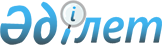 О передаче компьютерного и серверного оборудования из республиканской собственности в коммунальную собственность города АстаныПостановление Правительства Республики Казахстан от 5 сентября 2007 года N 771

      В соответствии с  постановлением  Правительства Республики Казахстан от 22 января 2003 года N 81 "Об утверждении Правил передачи государственного имущества из одного вида государственной собственности в другой" Правительство Республики Казахстан  ПОСТАНОВЛЯЕТ : 

 

      1. Принять предложение акима города Астаны о передаче из республиканской собственности с баланса Министерства здравоохранения Республики Казахстан в коммунальную собственность города Астаны компьютерного и серверного оборудования согласно приложению к настоящему постановлению. 

 

      2. Комитету государственного имущества и приватизации Министерства финансов Республики Казахстан совместно с Министерством здравоохранения Республики Казахстан и акиматом города Астаны в установленном законодательством порядке осуществить необходимые организационные мероприятия по приему-передаче имущества, указанного в приложении к настоящему постановлению. 

 

      3. Настоящее постановление вводится в действие со дня подписания.        Премьер-Министр 

      Республики Казахстан        Приложение           

к постановлению Правительства 

Республики Казахстан     

от 5 сентября 2007 года N 771  

       Перечень компьютерного и серверного оборудования, 

передаваемого в коммунальную собственность города Астаны  
					© 2012. РГП на ПХВ «Институт законодательства и правовой информации Республики Казахстан» Министерства юстиции Республики Казахстан
				N 

п/п Наименование оборудования Количество, 

штук Цена за единицу, тенге Балансовая стоимость, тенге  1. Сетевое оборудование: 

сетевой кабель - 50 метров, 

розетка RJ-45 - 1 штука, 

коннекторы RJ-45 - 5 штук, 

кабелегон - 25 метров  90 16000 1440000 2. Сервер 100-250 1 26870150 26870150 3. Сервер 50-100 5 1402760 7013800 4. Сервер 10-50 5 641432 3207160 5. Офисная рабочая станция пользователей для работы с сетевыми базами данных (BrandName), блок бесперебойного питания для рабочей станции (BrandName) 184 139017 25579128 6. Офисная рабочая станция администраторов для работы с сетевыми базами данных (BrandName), блок бесперебойного питания для рабочей станции (BrandName) 13 201268 2616484 7. Сетевой принтер 2 192816 385632 8. Локальный принтер 49 25227 1236123 9. Модем D-Link DU-562 М  14 10734 150276 10. Сканер 9 14271 128439 11. Сканер 1 21407 21407 Итого 373 68648599 